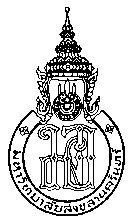 รายงานต้นฉบับแสดงผลการตรวจสอบการคัดลอกผลงานการเขียนทางวิชาการ (Originality Report) สำหรับสารนิพนธ์ (แผน ข.)-----------------------------------------------------------------------------------------------------------------------------------------------------ชื่อนักศึกษา นาย/นางสาว/นาง ......................................................................................รหัสนักศึกษา ..........................................หลักสูตรปริญญา ........................................................................สาขาวิชา .....................................................................................คณะ/สถาบัน/วิทยาลัย............................................................... อีเมล.............................................................................................สารนิพนธ์ เรื่อง ................................................................................................................................................................................……………………………………………………..……………………………………………………………………………………....………………..........……………ได้แนบเอกสาร Originality Report ที่ตรวจสอบจากรูปเล่มสารนิพนธ์ (เฉพาะหน้าแรกที่ปรากฏชื่อนักศึกษาและข้อมูล Similarity Index โดยรายงานในรูปแบบ Current View) และได้ upload ไฟล์ข้อมูลสารนิพนธ์ผ่าน google drive 
ที่ E-mail gspsu.report14@gmail.com					ลงชื่อ .......................................................นักศึกษา					      (....................................................................)					       ................./......................../...................หมายเหตุ บัณฑิตวิทยาลัยอาจขอให้ปรับแก้ข้อความที่ซ้ำซ้อนกับผลงานอื่นอันใดอันหนึ่งที่มีความยาวมากกว่า 2 บรรทัดต่อเนื่องกัน หรือเกือบต่อเนื่องกันโดยไม่สมควร ไม่ว่าจะมีแหล่งอ้างอิงที่มาหรือไม่ก็ตาม ทั้งนี้ การซ้ำซ้อนในบางกรณีอาจได้รับอนุญาต เช่น การซ้ำซ้อนกับผลงานตีพิมพ์ในเรื่องเดียวกันของนักศึกษา หรือข้อความที่ไม่อาจเรียบเรียงประโยคใหม่ได้อย่างเหมาะสม เป็นต้นปรับปรุงเมื่อ มิถุนายน 2562สำหรับอาจารย์ที่ปรึกษาความเห็นต่อ Similarity Index และผลการตรวจความซ้ำซ้อนใน Originality Report …………………..……….............……………….....................................................................................................................................................................................................................................................................................................................................................................................................................ลงนาม ................................................................(........................................................................)                      อาจารย์ที่ปรึกษาสารนิพนธ์                        ….……../………………../…………...สำหรับคณะความเห็นต่อ Similarity Index และผลการตรวจความซ้ำซ้อนใน Originality Report …………………..……….............…………...........................................................................................................................................................................................................................................................................................................................................................................................................ลงนาม..................................................................                     (ดร.พรพิมล  เชื้อดวงผุย)	รองคณบดีฝ่ายวิชาการและบริหารการศึกษา                        ….……../………………../…………...สำหรับบัณฑิตวิทยาลัยคำสั่งคณบดีบัณฑิตวิทยาลัย	 ผ่านการตรวจสอบ	 ควรได้รับการปรับปรุง .......................................................................................................................................................							ลงชื่อ ...........................................................								วันที่ .....................................สำหรับบัณฑิตวิทยาลัยคำสั่งคณบดีบัณฑิตวิทยาลัย	 ผ่านการตรวจสอบ	 ควรได้รับการปรับปรุง .......................................................................................................................................................							ลงชื่อ ...........................................................								วันที่ .....................................